COMITE SPORT ADAPTE DORDOGNE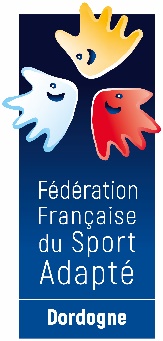 Maison départementale des sports46 rue Kleber – 24000 PérigueuxTél : 06 46 90 00 53E-mail : clement.liabot@sportadapte.fr En partenariat avec le lycée Pablo Picasso et l’élan sportif Trélissacois, le comité Dordogne du sport adapté vous invite à participer à cet événement :Journée initiation découverte - Athlétisme   SPORT ADAPTE JEUNEJournée non compétitive  Mercredi 27 mars 2024
Rue Lucien Videau – Plaine de jeu de Picquecailloux - 24 100 BergeracPROGRAMME SPORTIF PREVISIONNEL10h00 : accueille des sportifs 10h30 : début des activités 12h30 : repas et fin de l’activitéINFORMATIONS SPORTIVESEquipement : Prévoir une tenue sportive adaptée à la pratique de l’athlétisme.La Licence FFSA 2023-2024 est obligatoire.COMITE SPORT ADAPTE DORDOGNEMaison départementale des sports46 rue Kleber – 24000 PérigueuxTél : 06 46 90 00 53E-mail : clement.liabot@sportadapte.fr FICHE D’ENGAGEMENT - Athlétisme SPORT ADAPTE JEUNEBERGERAC – Mercredi 27 mars 2024A renvoyer au CDSA24 avant le 20 mars 2024N° d’affiliation
 et nom de l’AssociationAccompagnateur
N° tel + N° licence FFSANOMPrénomDate de naissanceSexeLicence découverte10€ (oui-non)